初识——画涂色对于我们大人来说并不是一件难事，但是，对于刚入园不久的孩子那可是难上加难，为了让我们的孩子们能够学会涂色，体验绘画带来的乐趣，从而锻炼孩子的动手能力。10月27日，小二班孩子们在园园老师的指导下，开展了“初识——画”活动，看孩子们正认真的操作着……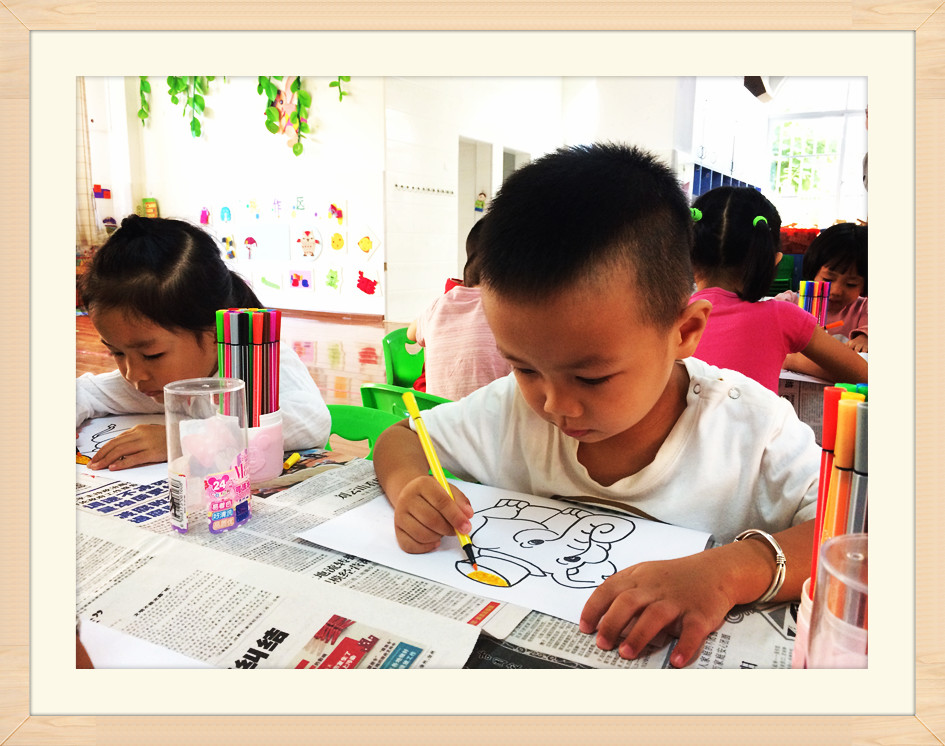 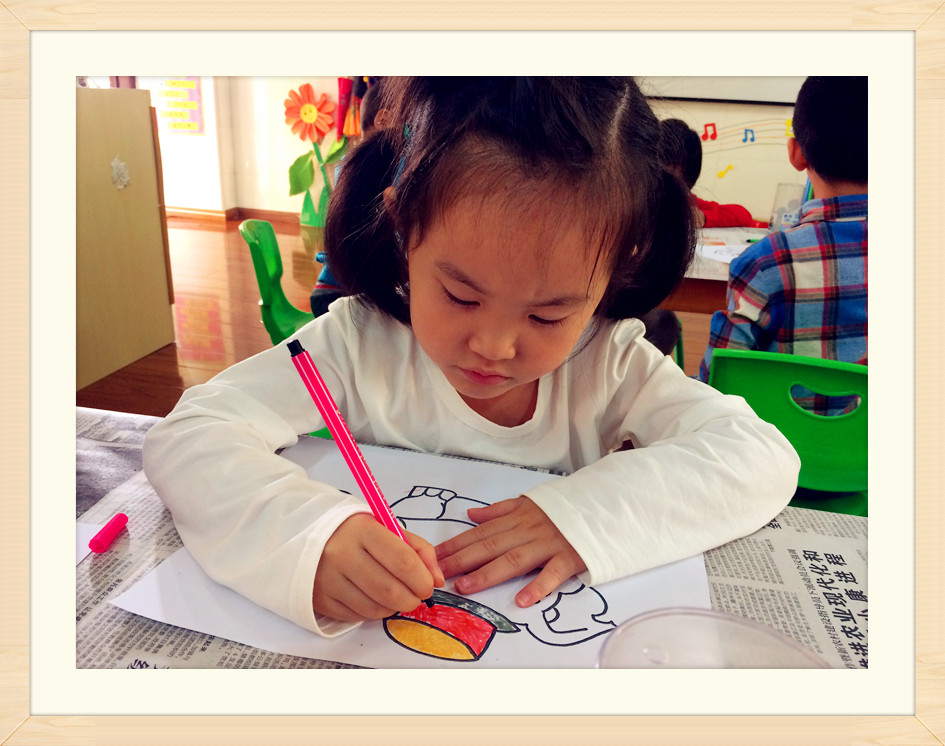 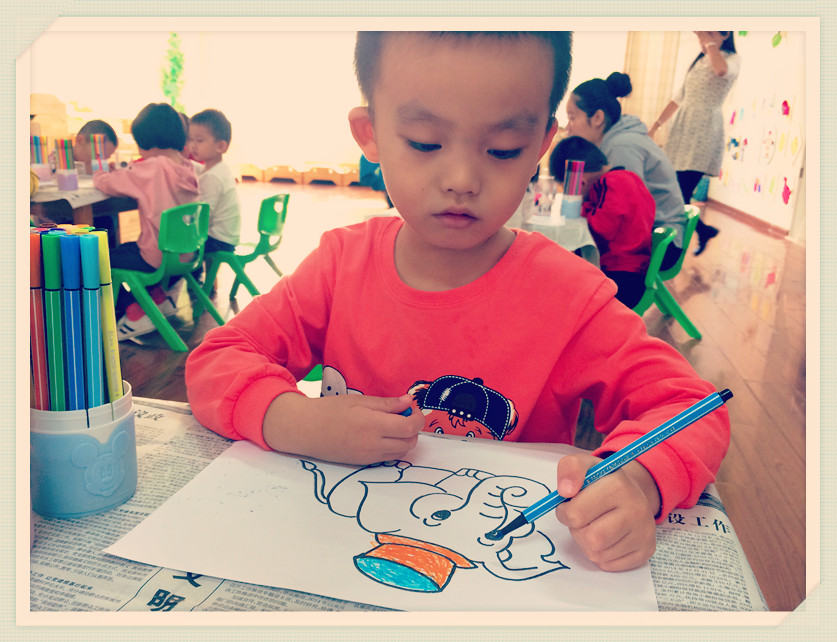 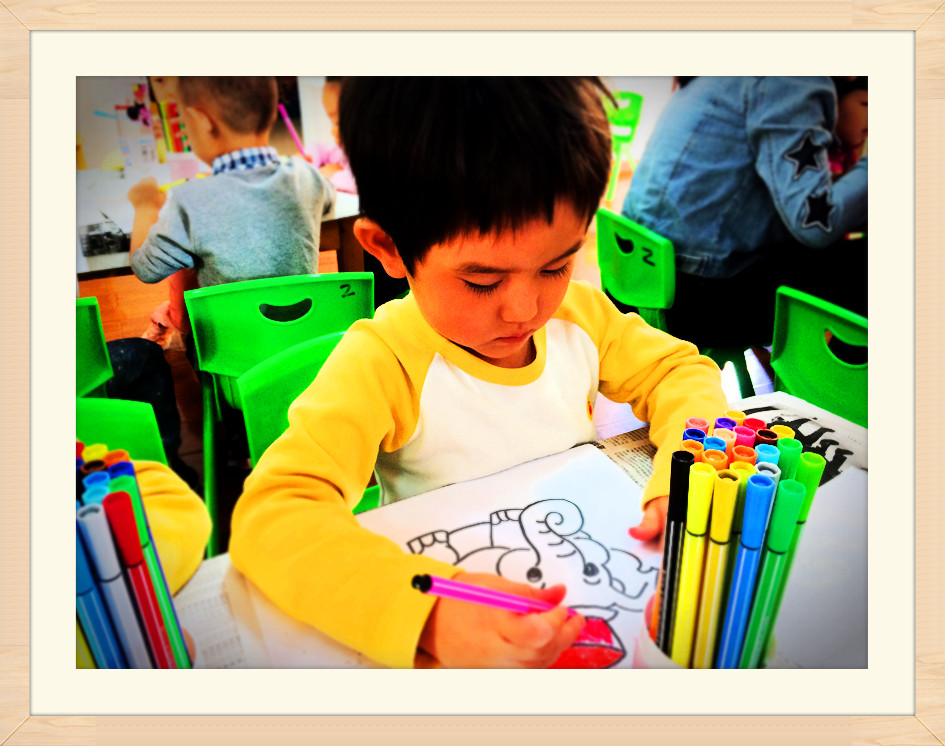 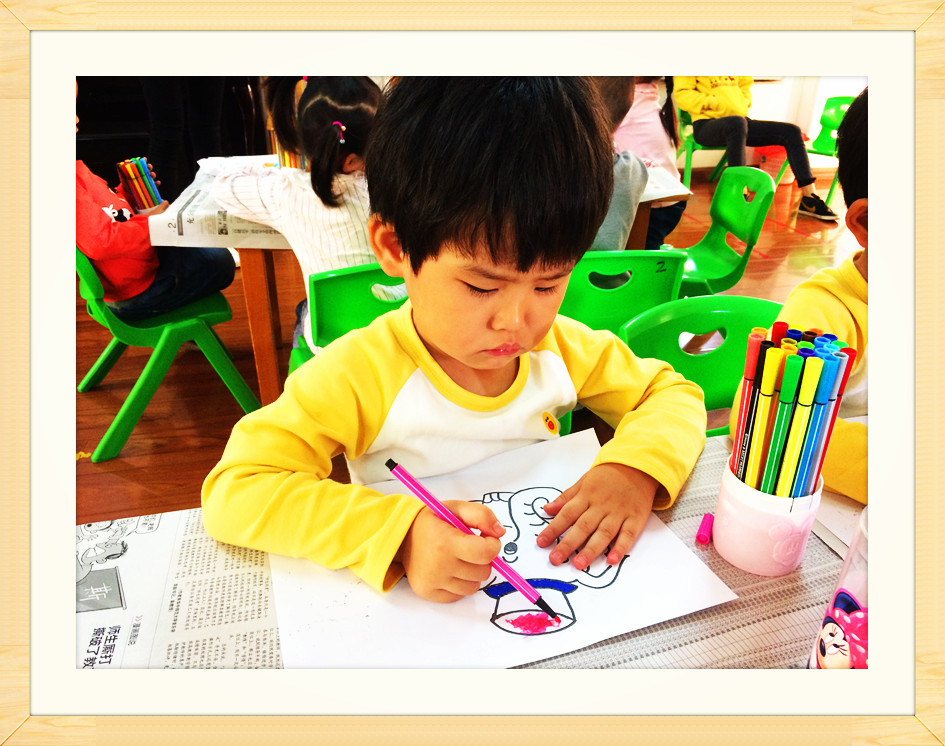 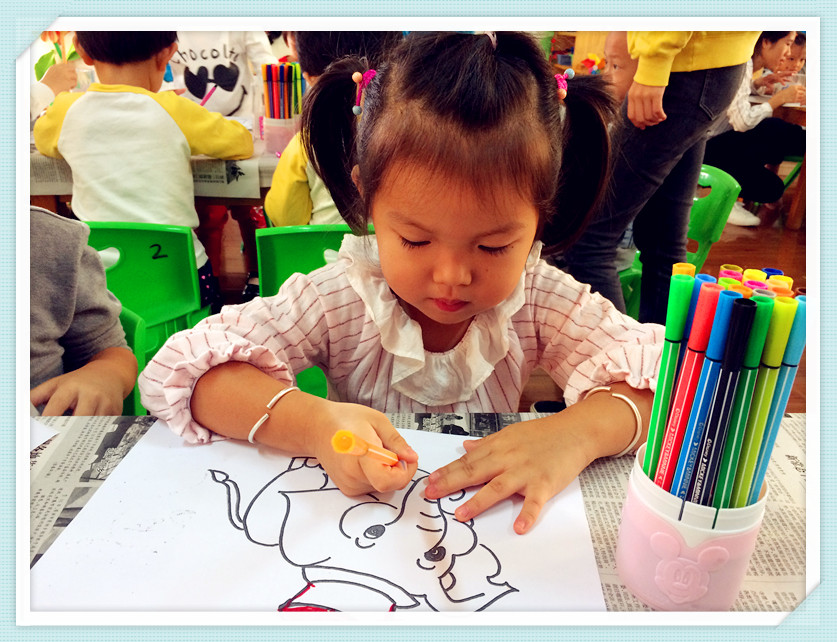 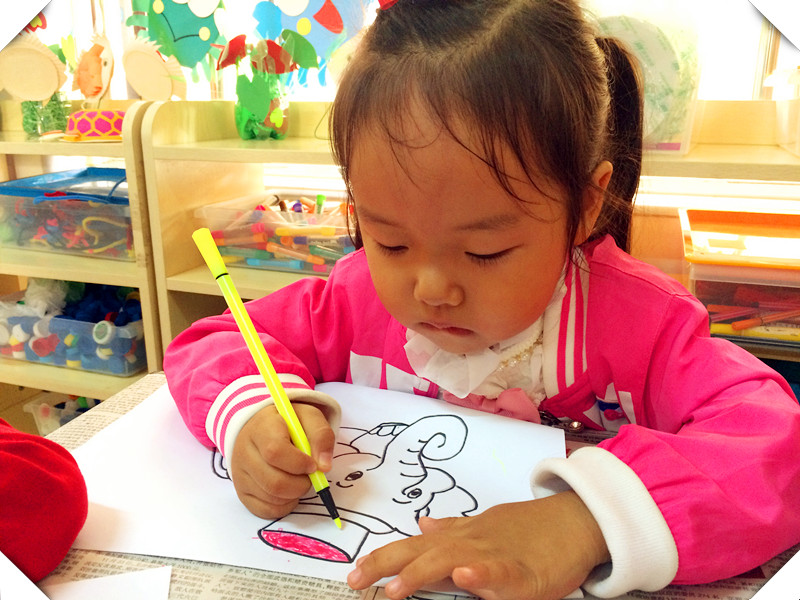 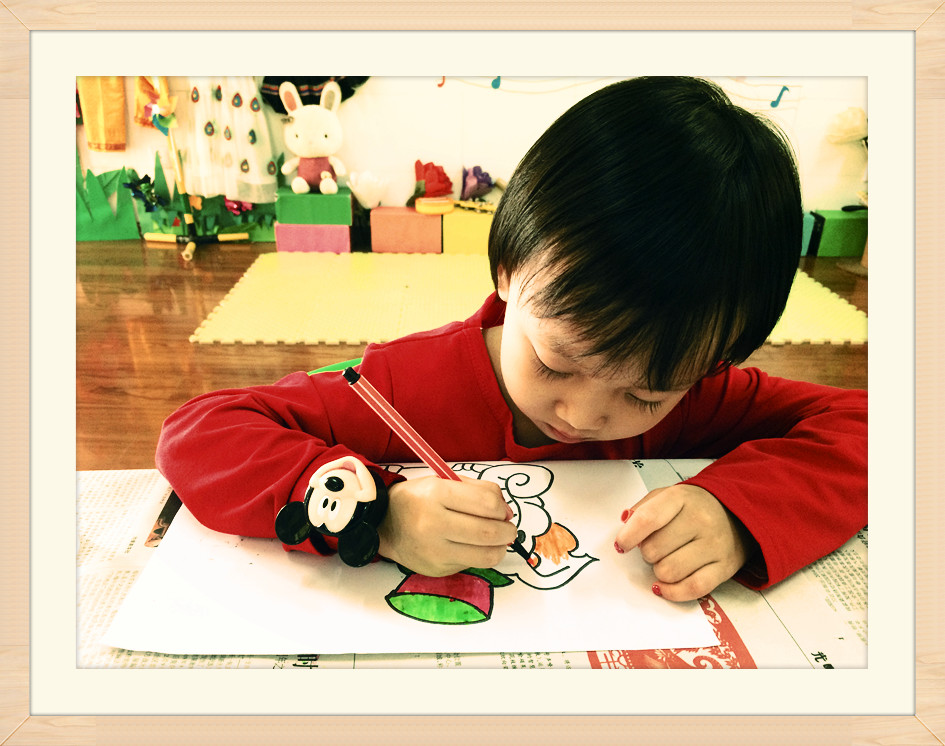 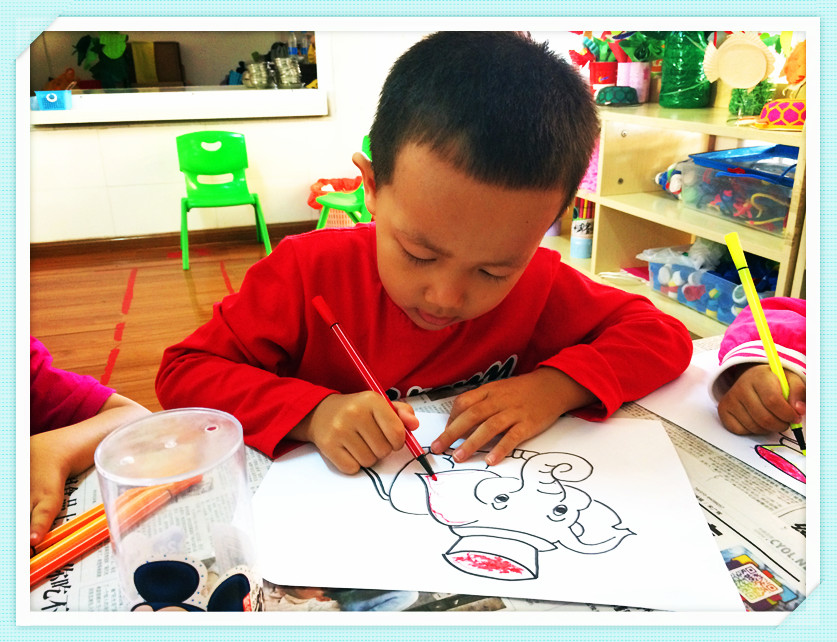 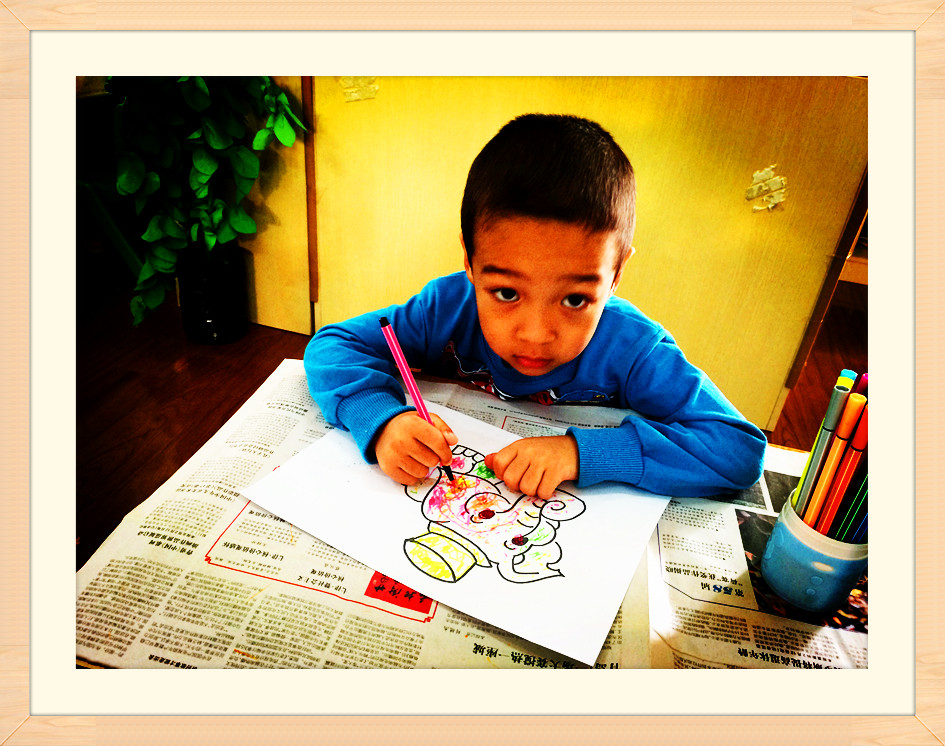 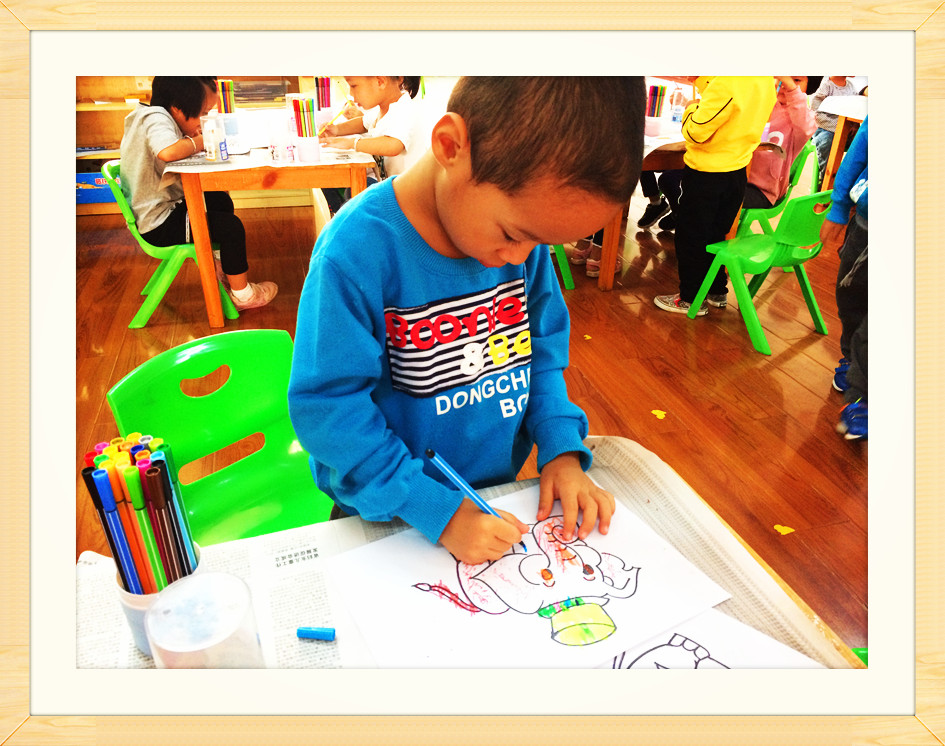 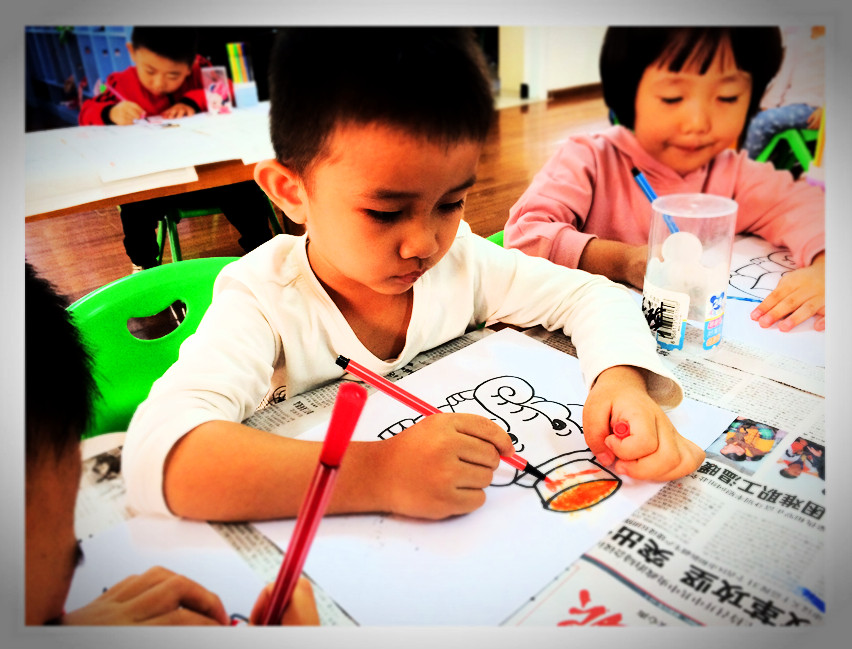 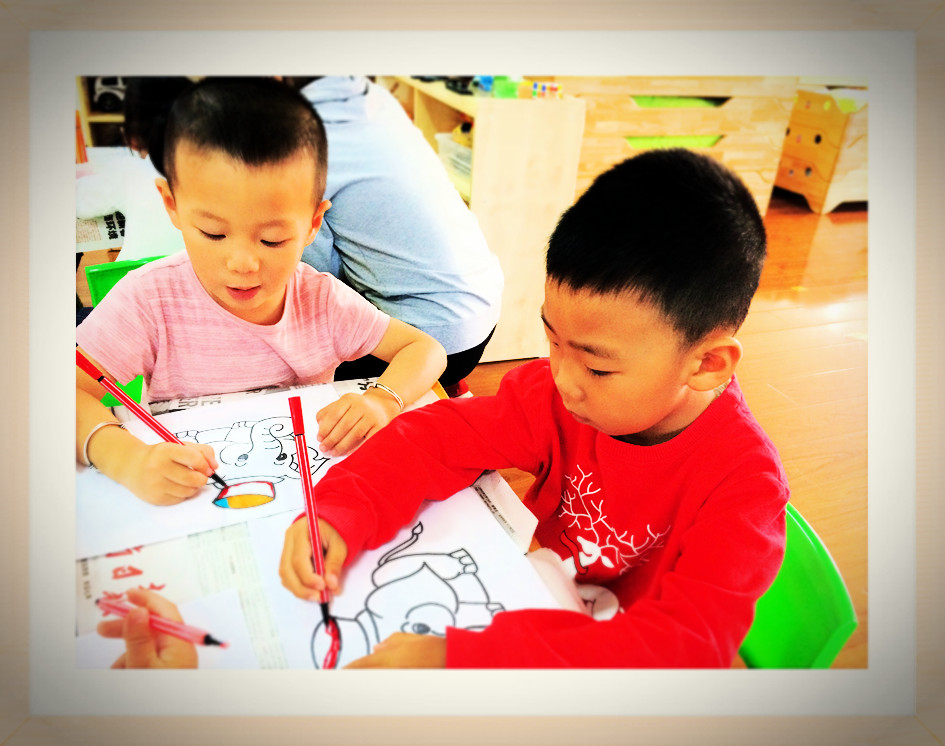 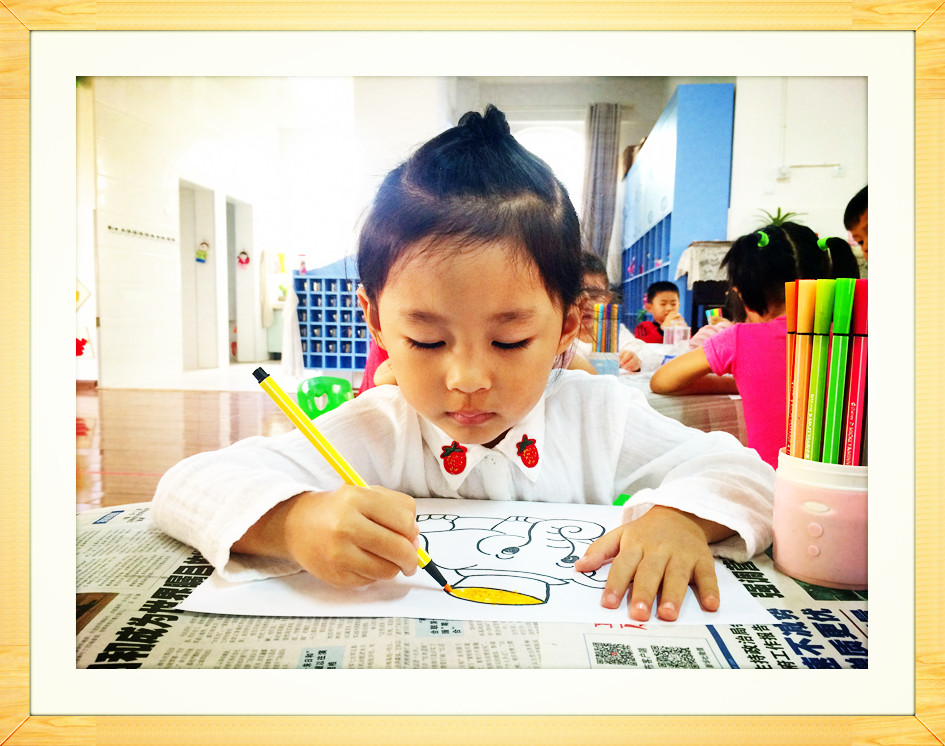 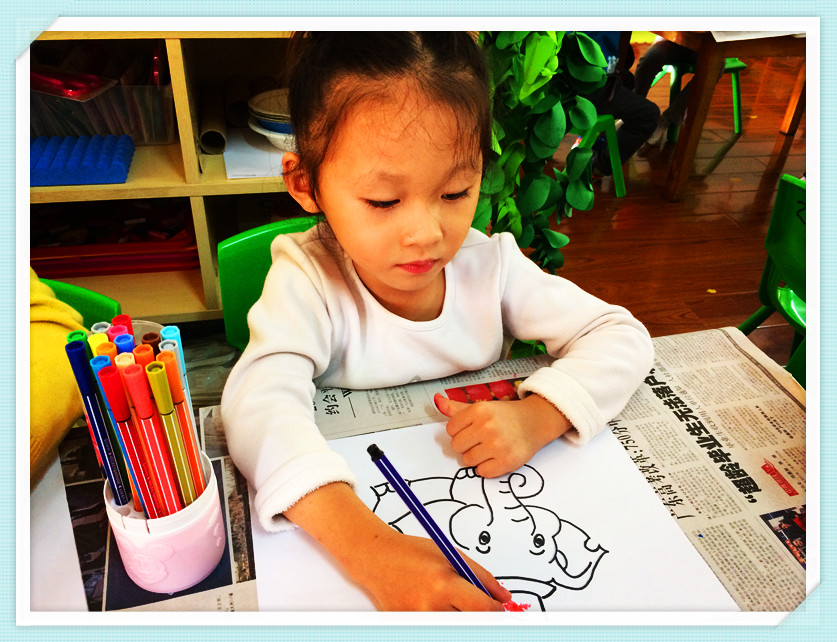 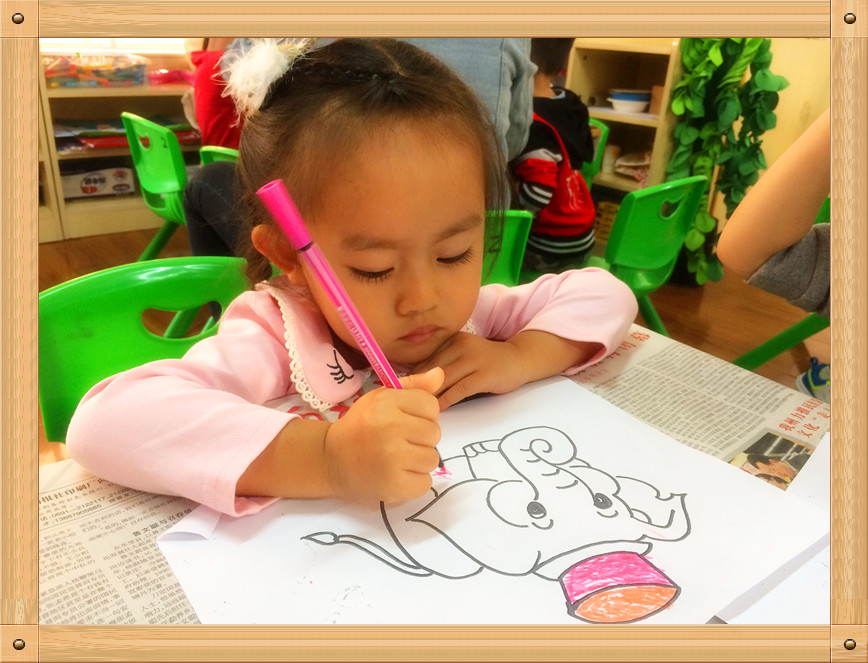 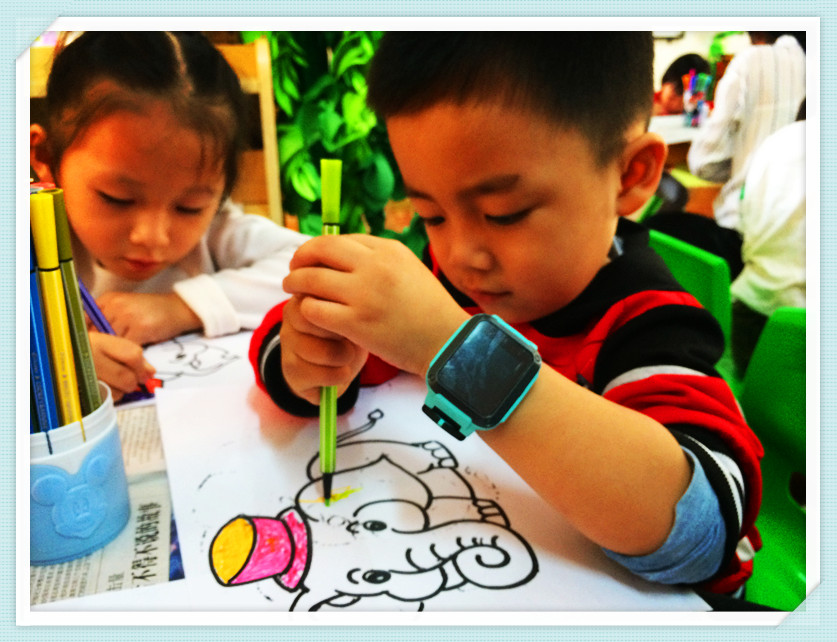 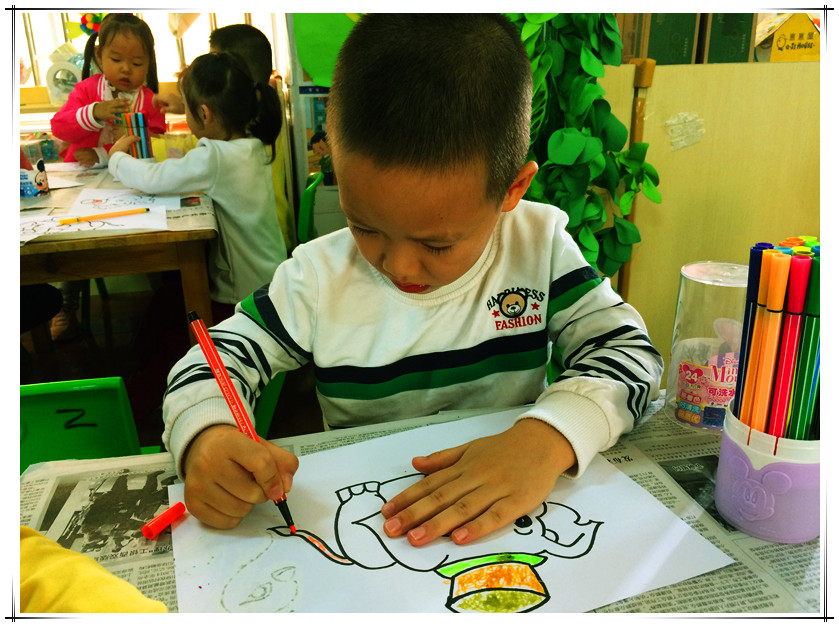 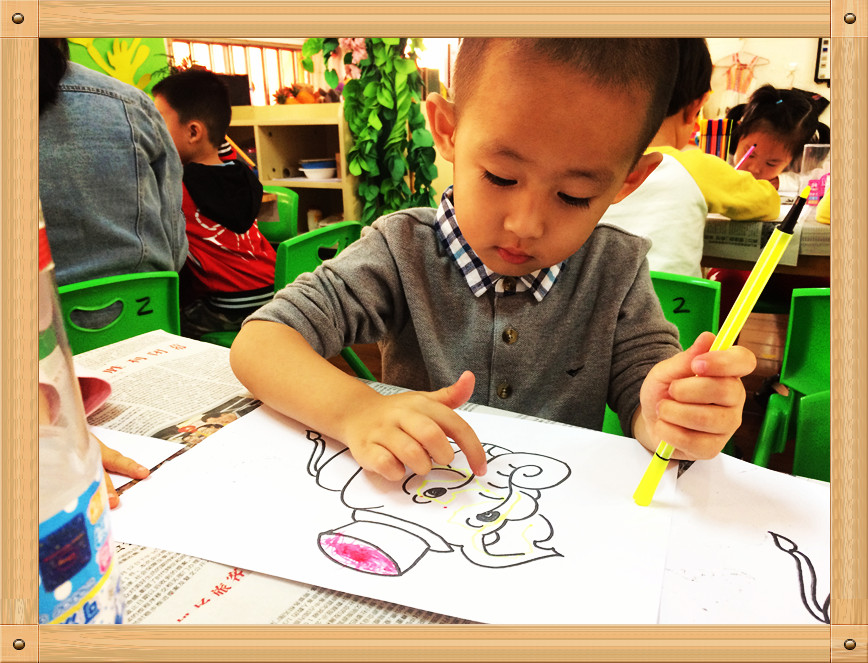 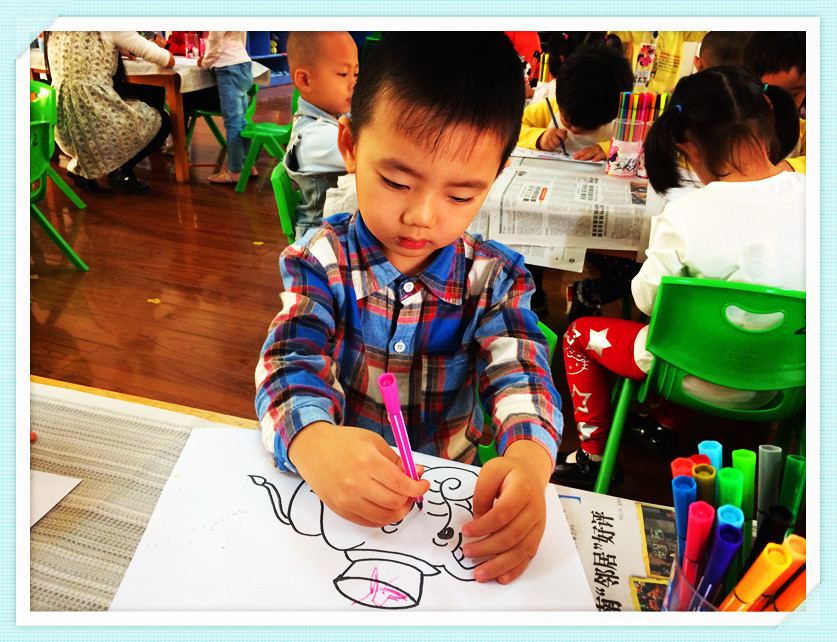 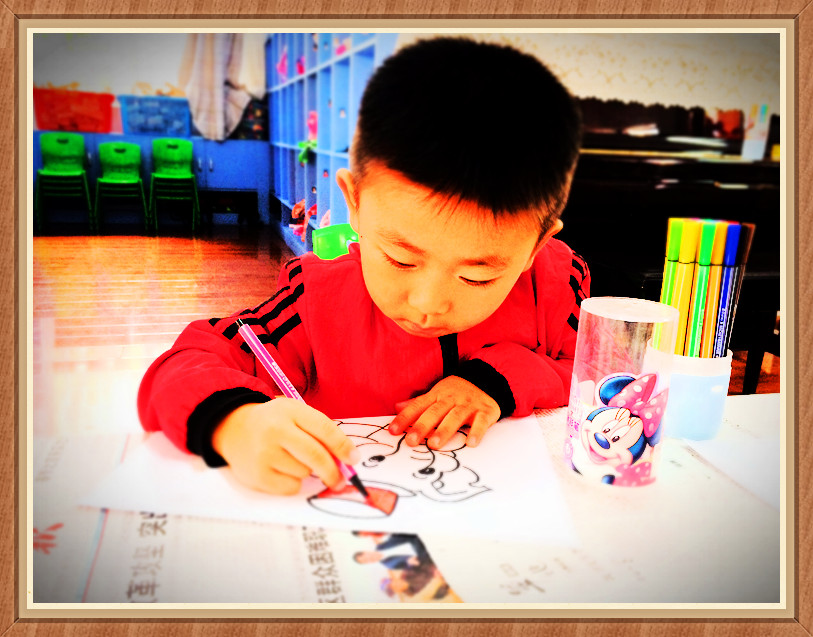 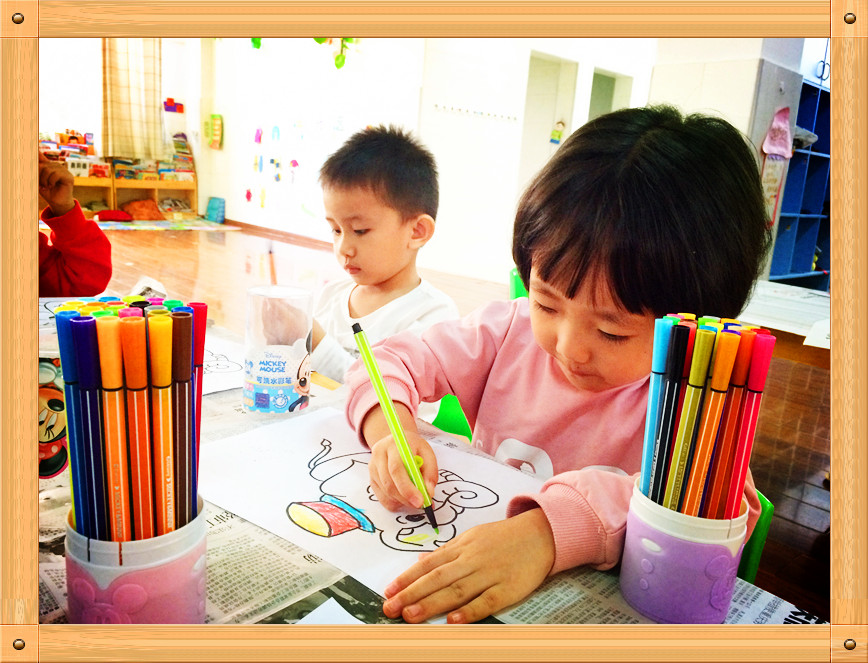 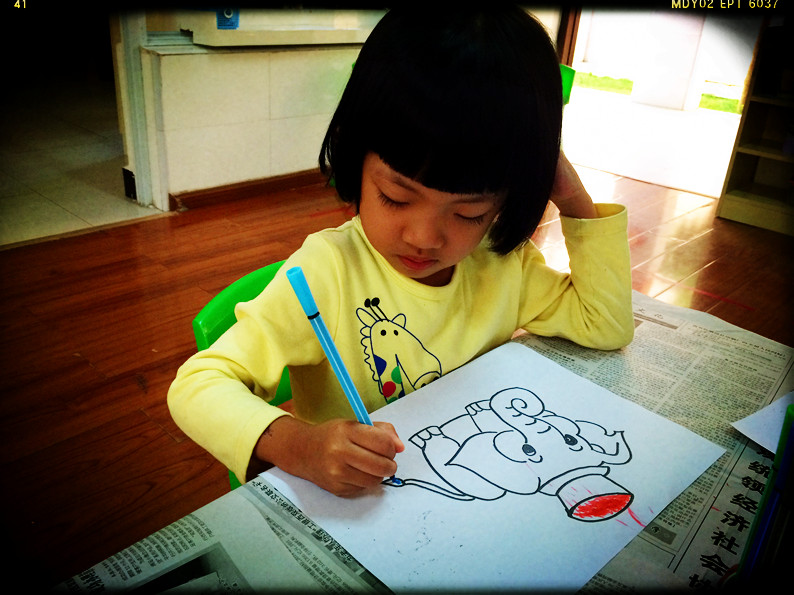 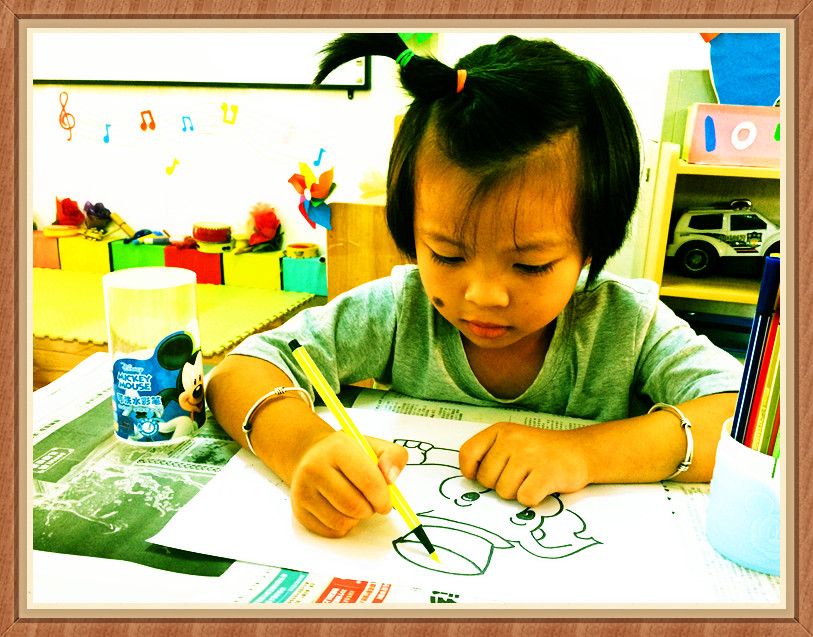 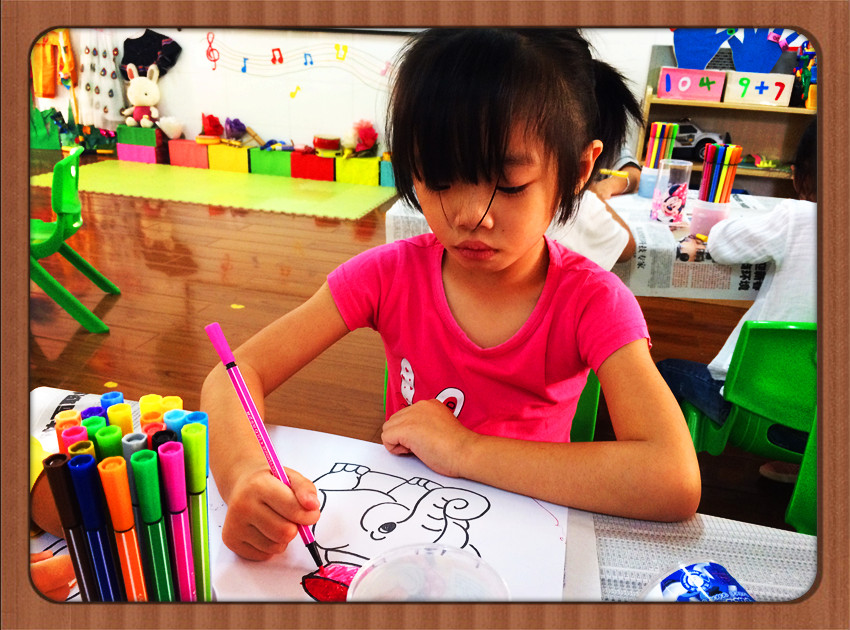 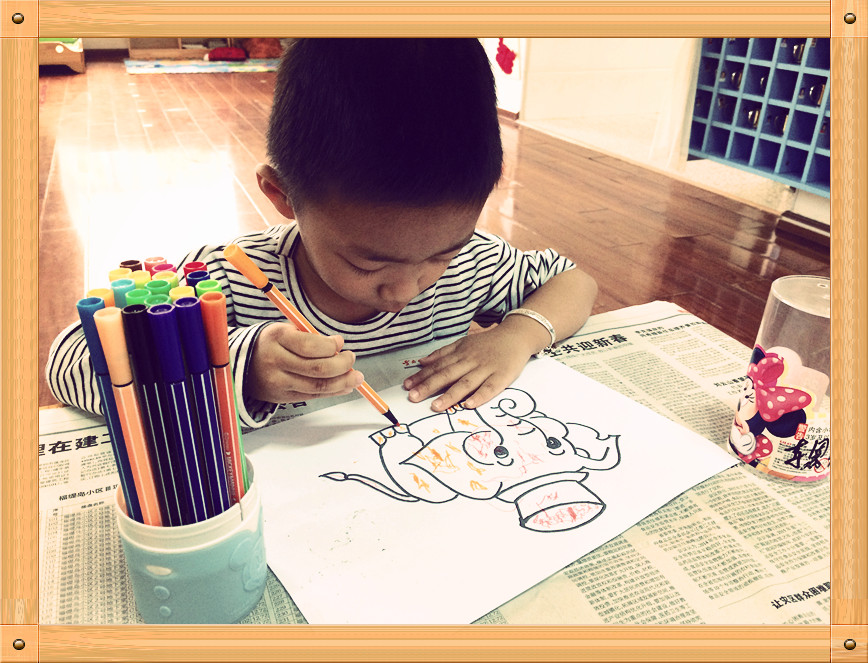 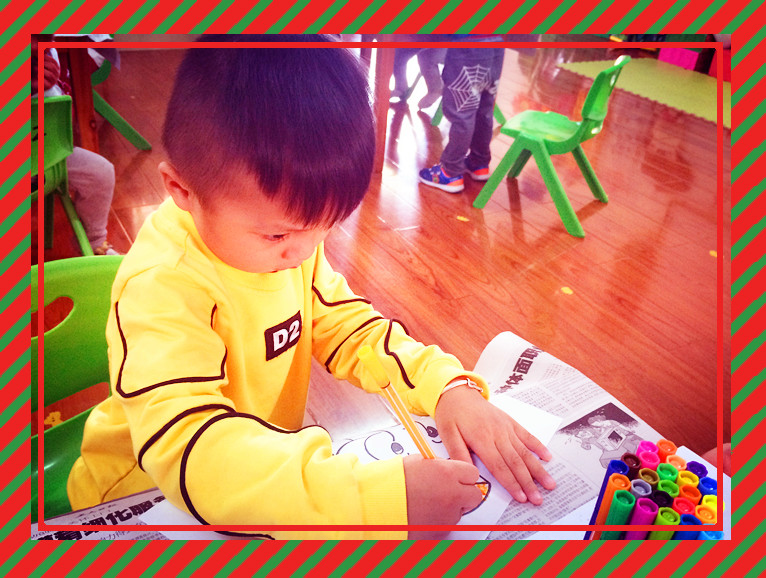 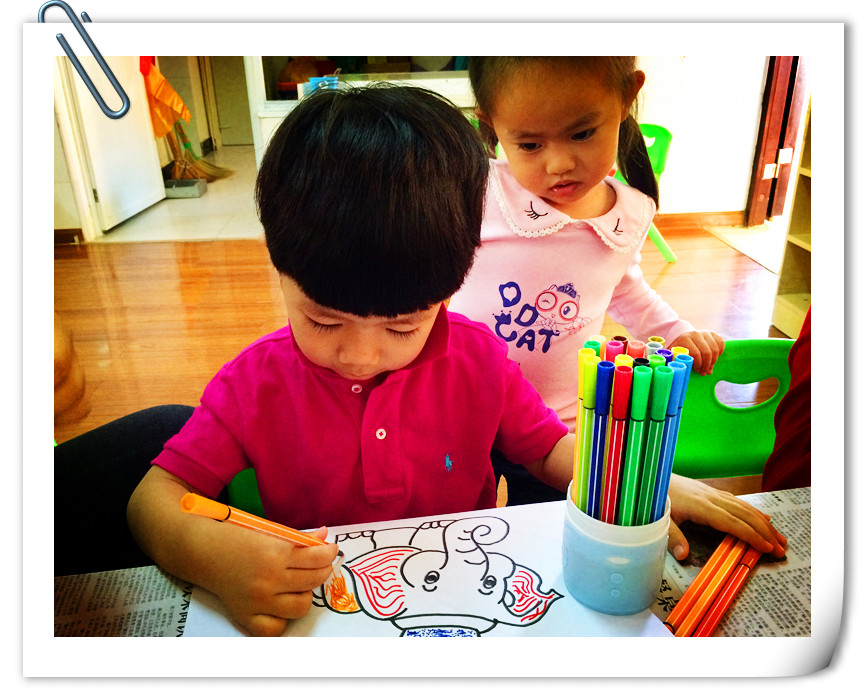 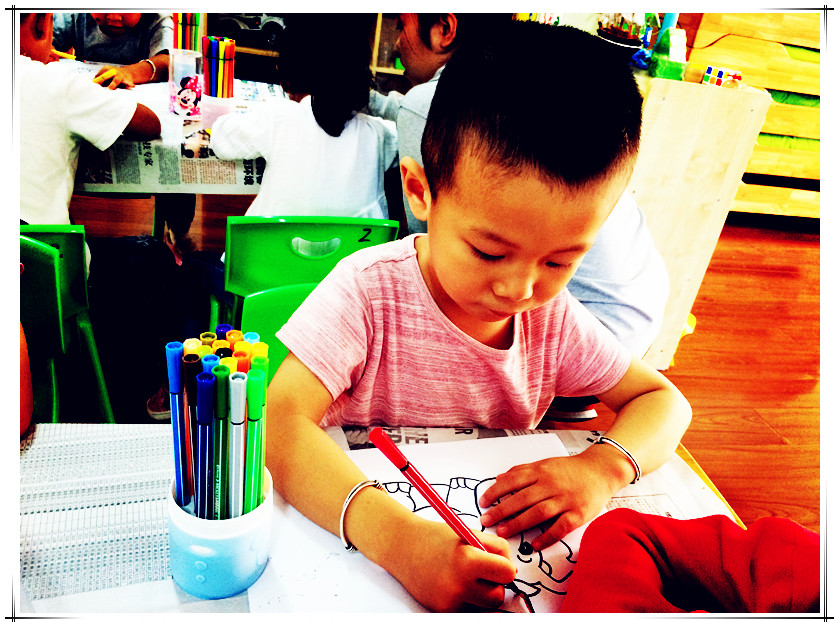 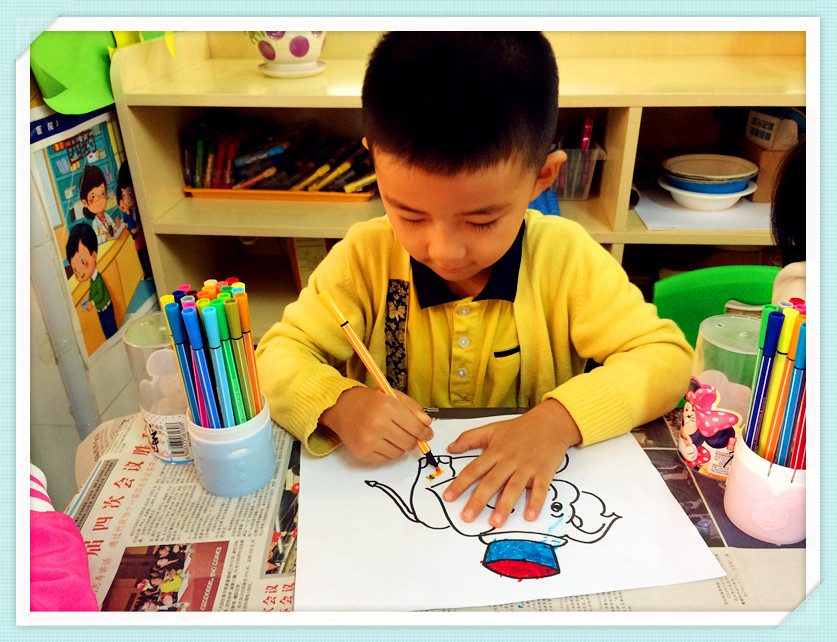 